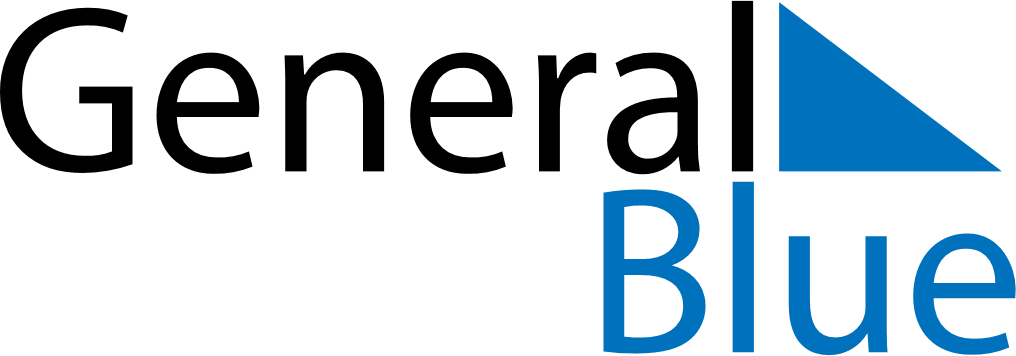 October 2022October 2022October 2022October 2022ArmeniaArmeniaArmeniaMondayTuesdayWednesdayThursdayFridaySaturdaySaturdaySunday11234567889Translator’s DayTranslator’s Day10111213141515161718192021222223242526272829293031